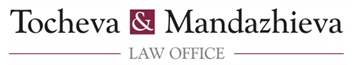 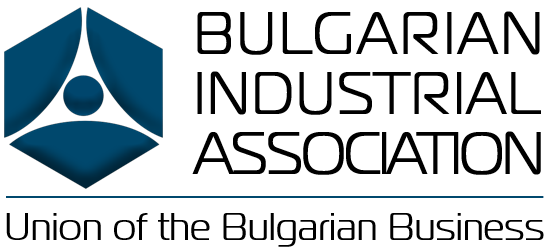 П О К А Н АGDPR: Регламент 2016/679 поставя нови изисквания към всички фирми по повод събиране, обработка и съхранение на личните данниБСК, София, 13 септември 2017, сряда, 13:30 – 17:30 ч.Цели и обхват на семинара:Регламент 2016/679 предвижда нови правила относно защитата на физическите лица във връзка с обработването на лични данни и относно свободното движение на такива данни. Отменя Директива 95/46/EО и се прилага от 25 май 2018 г. Разширява се териториалният обхват и се увеличават санкциите – до 4% от оборота. В определени случаи компетентността по сигнали за нарушения се измества от КЗЛД към надзорните органи в други страни членки на ЕС. Касае всички компании, които за целите на дейността си събират, обработват или съхраняват лични данни – на служители, клиенти или трети лица. Изисква ранна систематична подготовка на организационно, вътрешно-нормативно и техническо ниво, както и обучение на отговорни служители.Някои ключови моменти:Оттегляемо информирано съгласие – отделно за всяка цел на обработкаМинималистичен подход към обработката на данниОсигуряване на достъп, пренос, право да искат корекции и правото да бъдат забравени на носителите на данниВъзможно задължение за назначаване на отделен служител по обработката на данни, който се ползва с допълнителна закрила от уволнение и отговаря директно пред висшето ръководствоДокладване на нарушения – кратък срок, необходими мерки, адресатиДобри практикиСеминарът ще се проведе от 13:30 – 17:30 ч., в сградата на БСК, ул. Алабин 16-20. Няма такса за участие. За повече информация: Милена Стоева, ierc3@bia-bg.com, тел.: 02 932 0934С уважение,Веселин ИлиевГлавен директорМеждународни икономически отношенияПредставяне на лекторите и менторите:Адвокат Жулиета Мандажиева, партньор в Адвокатско дружество "Точева и Мандажиева", e-mail: mandazhieva@tmlawoffice.bgwww.tmlawoffice.bg Диана Караиванова, правен сътрудник в Адвокатско дружество "Точева и Мандажиева", e-mail: karaivanova@tmlawoffice.bgПрограмаСряда, 13 септември 2017, 13:30 – 17:3013:30 – 13:45 Регистрация13:451. Дигиталната трансформация засяга всички ни. Кой ще бъде най-засегнат от промените и в какъв аспект14:302. Как се съотнасят новите регулаторни реалности:✓ Във времево отношение✓ По отношение на сферите, които засягат✓ По отношение на кръга лица, които ще бъдат засегнати✓ Новата роля на обработващия лични данни и разпределението на отговорности с администратора15:15 – 15:30 Кафе пауза15:303. GDPR, обяснен през някои основни концепции:✓ Принципи▪ Законност (наличието на законен интерес за обработката), справедливост, прозрачност▪ Минималистичният подход и забравянето▪ Съгласието▪ Преноса▪ Точност - поправянето▪ Достъпа▪ Конфиденциалността – защитата по подразбиране и по дизайн✓ Интензивна защита, повишено внимание▪ Данни относно деца▪ Биометрични, генетични данни▪ Данни, свързани с престъпна дейност▪ Данни, свързани с финансово състояние на лицата, за които се отнасят▪ Профилирането▪ Автоматичната обработка на данни▪ Директният маркетинг✓ План за действие▪ Оценка на въздействието от защитата на данни – кога е задължително, защо е препоръчително▪ Мерки▪ Текущ контрол▪ Обучение✓ Внимание: другите регулации▪ Коя надделява?▪ Как да бъдем сигурни, че действията ни са законни?✓ Компетентност▪ Служител по защитата на данни – кога е необходим▪ Компетентен орган – КЗЛД и думата на другите страни членки▪ Работната група по чл.29/Европейският орган по защитата на данни▪ Обработка от трети страни на данни на граждани на ЕС – представителите✓ Превенцията▪ Обучения и сертификации – на браншово, корпоративно и индивидуално ниво▪ Вътрешни документи▪ Сертификации▪ IT инфраструктура, кодиране, псевдонимизация▪ Добри (браншови) практики▪ Ясни и изчерпателни вътрешни правила, трудови договори, длъжностни характеристики✓ Как да реагираме при затруднения:▪ Видове нарушения▪ Отчетност и докладване – на кого, в какви срокове▪ Средства за защита на засегнатите лица▪ Как да ограничим щетите?▪ Санкции17:00-17:30 – Въпроси и отговориРегистрации се приемат до 11 септември, понеделник, или до изчерпване на местата! Местата за участие са ограничени! УЧАСТИЕТО Е БЕЗПЛАТНО, НО СЛЕД НАШЕ ПОТВЪРЖДЕНИЕ НА РЕГИСТРАЦИЯТА!Регистрационната форма да се изпрати на Милена Стоева, e-mail: ierc3@bia-bg.com Участие се допуска след изпращането на попълнена регистрационна форма. При невъзможност за участие на записал се участник, той може да бъде заменен с друг. 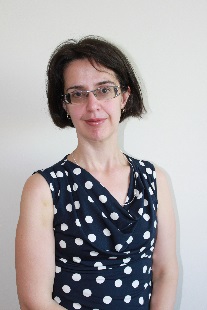 Адвокат Мандажиева има над 15 години опит в обслужването на корпоративни клиенти и предоставянето на индивидуални решения с цел преодоляване на комплексни предизвикателства в сферата на регулациите и иновациите. Жулиета е ръководител на фокус групата "Защита на личните данни" в Адвокатско дружество "Точева и Мандажиева".Адвокат Мандажиева е експерт в представляването на клиенти – големи работодатели или компании, работещи с големи бази данни във връзка със тяхната защита и безпроблемно осъществяване на бизнеса им в съответствие с европейската и национална рамка и двустранните споразумения за защита на данни с трети страни. Адвокат Мандажиева често консултира международни компании във връзка с техните операции в България.Чест гост лектор е на индустриални конференции, включително по въпроси относно защитата на лични данни и нормативна рамка на дигиталната среда за компании от реалния и финансовия сектор.Адвокат Мандажиева владее свободно английски и има много добри умения по немски език.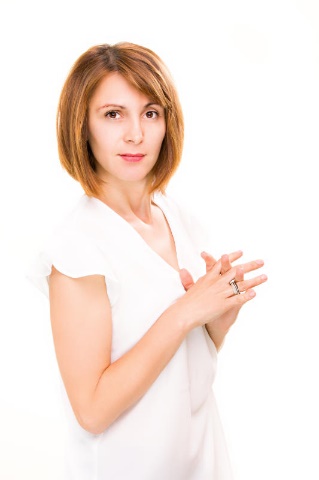 Диана Караиванова специализира в сферата на правото на информационните технологии и интелектуалната собственост и работи ежедневно с редица компании, предлагащи софтуерни продукти и иновативни бизнес решения.Г-жа Караиванова е част от фокус групата "Защита на личните данни" в Адвокатско дружество "Точева и Мандажиева".Диана Караиванова е специалист в консултиране на цялостната правна рамка относно събиране, обработване, съхраняване, изтриване и пренос на лични данни включително чрез онлайн социални платформи, платформи за търговия, организиране на игри онлайн и др.; Г-жа Караиванова има опит в изготвяне на общи условия за ползване, политики за поверителност, изготвяне на вътрешни корпоративни правила и инструкции, вкл. декларации и заповеди във връзка с обработването на лични данни на редица дружества, чиято дейност изисква ежедневното обработване на голям обем от лични данни.Г-жа Караиванова владее свободно английски език.Регистрационна формаGDPR: Регламент 2016/679 13 септември 2017, БСК, София, ул. Алабин 16-20Какво очаквате от обучението? 